Orange and yellow 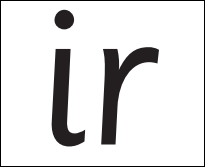 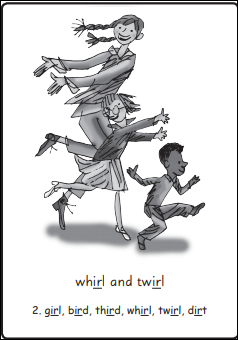 Practice reading and writing these words.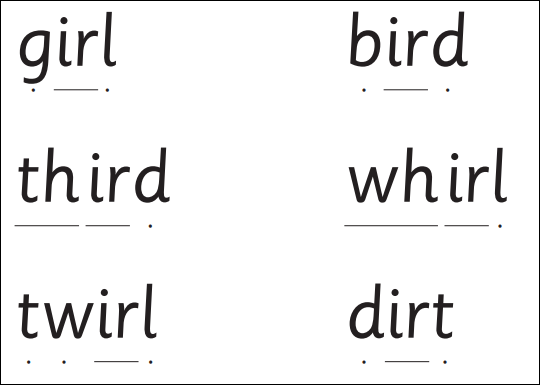 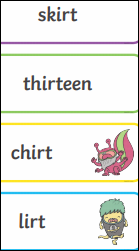 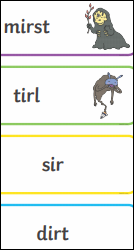 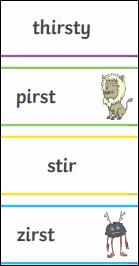 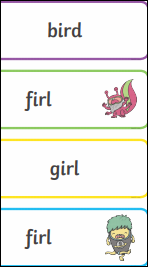 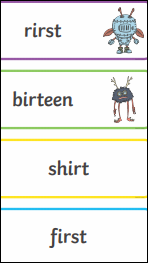 